ΔΗΛΩΣΗ ΤΟΠΟΘΕΤΗΣΗΣ  (Λειτουργικά υπεράριθμων εκπαιδευτικών κλάδου ΠΕ70 Γενικής Αγωγής-Β φάση)Σε περίπτωση που προκύψει λειτουργικό κενό στην σχολική μονάδα της οργανικής μου θέσης, επιθυμώ να επιστρέψω σ’ αυτή.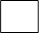 Τα απαιτούμενα δικαιολογητικά έχουν υποβληθεί κατά τη διαδικασία αποσπάσεων εντός ΠΥΣΠΕ                                                                      Ι. Π. Μεσολογγίου, ……….…. Αυγούστου 2023                                                                                                  Ο/Η Αιτ…………                                                                                              ………………………….ΠΡΟΣΩΠΙΚΑ ΣΤΟΙΧΕΙΑΠΡΟΣΩΠΙΚΑ ΣΤΟΙΧΕΙΑΠΡΟΣΩΠΙΚΑ ΣΤΟΙΧΕΙΑΠΡΟΣΩΠΙΚΑ ΣΤΟΙΧΕΙΑΑ.Μ.ΚΙΝΗΤΟ ΤΗΛΕΦΩΝΟΕΠΩΝΥΜΟΟΜΑΔΑ ΣΧ. ΟΡΓ. ΘΕΣΗΣΟΝΟΜΑΔΗΜΟΣ ΕΝΤΟΠΙΟΤΗΤΑΣΟΝΟΜΑ ΠΑΤΕΡΑΔΗΜΟΣ ΣΥΝΥΠΗΡΕΤΗΣΗΣΟΡΓΑΝΙΚΗ ΘΕΣΗΟΙΚΟΓΕΝ. ΚΑΤΑΣΤΑΣΗΕΙΔΙΚΟΤΗΤΑΑΡΙΘΜΟΣ ΤΕΚΝΩΝΑ/Α        ΣΧΟΛΙΚΕΣ ΜΟΝΑΔΕΣΣΧΟΛΙΚΕΣ ΜΟΝΑΔΕΣΠαρακαλώ, όπως τοποθετηθώ ως λειτουργικά υπεράριθμος/η, σε μια από τις δηλωθείσες σχολικές μονάδεςΠαρακαλώ, όπως τοποθετηθώ ως λειτουργικά υπεράριθμος/η, σε μια από τις δηλωθείσες σχολικές μονάδεςΠαρακαλώ, όπως τοποθετηθώ ως λειτουργικά υπεράριθμος/η, σε μια από τις δηλωθείσες σχολικές μονάδεςΠαρακαλώ, όπως τοποθετηθώ ως λειτουργικά υπεράριθμος/η, σε μια από τις δηλωθείσες σχολικές μονάδεςΠαρακαλώ, όπως τοποθετηθώ ως λειτουργικά υπεράριθμος/η, σε μια από τις δηλωθείσες σχολικές μονάδεςΠαρακαλώ, όπως τοποθετηθώ ως λειτουργικά υπεράριθμος/η, σε μια από τις δηλωθείσες σχολικές μονάδεςΠαρακαλώ, όπως τοποθετηθώ ως λειτουργικά υπεράριθμος/η, σε μια από τις δηλωθείσες σχολικές μονάδεςΠαρακαλώ, όπως τοποθετηθώ ως λειτουργικά υπεράριθμος/η, σε μια από τις δηλωθείσες σχολικές μονάδεςΠαρακαλώ, όπως τοποθετηθώ ως λειτουργικά υπεράριθμος/η, σε μια από τις δηλωθείσες σχολικές μονάδεςΠαρακαλώ, όπως τοποθετηθώ ως λειτουργικά υπεράριθμος/η, σε μια από τις δηλωθείσες σχολικές μονάδεςΠαρακαλώ, όπως τοποθετηθώ ως λειτουργικά υπεράριθμος/η, σε μια από τις δηλωθείσες σχολικές μονάδεςΠαρακαλώ, όπως τοποθετηθώ ως λειτουργικά υπεράριθμος/η, σε μια από τις δηλωθείσες σχολικές μονάδεςΣΥΝΟΛΟ ΠΡΟΤΙΜΗΣΕΩΝΣΥΝΟΛΟ ΠΡΟΤΙΜΗΣΕΩΝ